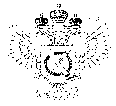 «Федеральная кадастровая палата Федеральной службы государственной регистрации, кадастра и картографии» по Ханты-Мансийскому автономному округу – Югре(Филиал ФГБУ «ФКП Росреестра»по Ханты-Мансийскому автономному округу – Югре)г. Ханты-Мансийск,	   									       Ведущий инженер ул. Мира, 27					                          		     отдела контроля и анализа деятельности    									                                                     Кургак Н.В.						                                                                                    8(3467) 960-444 доб.2010 
                                                                                                                                                                                            e-mail: Press@86.kadastr.ru
Пресс-релиз01.10.2018Внесение сведений о ранее учтенных объектах в Единый государственный реестр недвижимостиНаиболее часто встречающийся вопрос, поступающий по телефону в кадастровую палату стал: порядок внесения в Единый государственный реестр недвижимости сведений о ранее учтенном земельном участке, в случае если гражданин, на которого оформлены документы, подтверждающие, что земельный участок является ранее учтенным объектом недвижимости, по каким-либо причинам не может лично обратиться в орган регистрации прав с соответствующим заявлением.В соответствии с Федеральным законом от 13.07.2015 № 218-ФЗ «О государственной регистрации недвижимости» с заявлением о государственном кадастровом учете в связи с внесением в Единый государственный реестр недвижимости сведений о ранее учтенном объекте недвижимости вправе обратиться любое заинтересованное лицо.В случае поступления подобного заявления необходимые для проведения кадастрового учета документы будут запрошены органом регистрации прав. Вместе с тем, такой документ может быть представлен заявителем по собственной инициативе.